University of Melbourne Student Union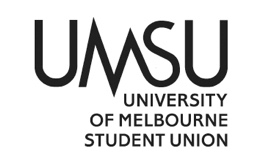 Agenda of the Creative Arts Committee - Meeting 14(22)6PM AEST, Wednesday 31st August 2022Location: Zoomhttps://unimelb.zoom.us/j/9815189897?pwd=dUl3UXJJcHdwZEVGWVpYaVZ2Y0JIUT09    Password: 123456AgendaProcedural Matters	Meeting opened at 6:16 pmElection of chairMotion: That Marcie Di Bartolomeo is to be elected Chair.Mover: 	Marcie Di Bartolomeo		Seconder: Tulipa Rodriguez-QuinCARRIED WITHOUT DISSENTAcknowledgement of CountryWas led by Marcie Di BartolomeoAttendancePrerna Aggarwal, Marcie Di Bartolomeo, Mehul Gopalkrishnan, Tulipa Rodriguez-Quin, Atticus CorrApologiesJemila Lister, Leah Bourne and Leslie Ho sent their apologiesProxiesJemilla Lister was proxied by Atticus CorrLeslie Ho was proxied by Mehul GopalkrishnanLeah Bourne was proxied by Tulipa Rodriguez-QuinMotion: That all the proxies be acceptedMover: 	Marcie Di Bartolomeo		Seconder: Tulipa Rodriguez-QuinCARRIED WITHOUT DISSENTMembershipNo changes since Nahean Tanisha Khan resignedAdoption of AgendaMotion: That the agenda be adopted as presented.Mover: 	Marcie Di Bartolomeo		Seconder: Tulipa Rodriguez-QuinCARRIED WITHOUT DISSENTConfirmation of Previous MinutesMotion: That the Committee meeting minutes 13(22) are true and fair representation of the last committee meetingMover: 	Marcie Di Bartolomeo		Seconder: Atticus CorrCARRIED WITHOUT DISSENTMatters Arising from the MinutesNo matters arised from previous minutesConflicts of Interest DeclarationMarcie Di Bartolomeo declared the conflict of interest in regard to Alexia Shaw and Leslie HoPrerna Aggarwal declared a conflict interest with regards to Leslie Ho’s applicationCorrespondenceMain correspondence has been with Tasting artists and production team with regards to preparation for tasting. Also, corresponded with the CME team regrading the designing of the tasting assets and ticketing. People and culture corresponded in regard to developments of mentor contracts. Lastly, corresponded with the arts and culture to prepare and oversee the venue for tastings.Creative Arts Office Bearers’ Reports Marcie mentions they have been working on tastings and have conducted various production meeting regarding the same. They are in the process of finalising venue, artists program and working on license for IDA bar with Susan. The tasting launch will be done by Friday (2 Sep 2022) latest. They are also working with Pavani for callout for volunteers. Lastly, Marcie have been reviewing the art submissions for Above Water.Prerna mentions that she has been handling the collectives for the department. She also has been organising the fortnightly committee meeting and handling the grant meeting along with the disbursement of financial grants to the applicants in correspondence with the admin team.Motion: That the office bearer’s reports be acceptedMover: 	Marcie Di Bartolomeo		Seconder: Tulipa Rodriguez-QuinCARRIED WITHOUT DISSENTOther ReportsOperational BusinessTastings Artists Production Grants ReviewMotion: To cede the chair to Prerna AggarwalMover: 	Marcie Di Bartolomeo		Seconder: Tulipa Rodriguez-QuinCARRIED WITHOUT DISSENTMotion: To approve Alexia Shaw’s tasting production grant application for $130 from the Tastings budget line which is to be used for script printing and small propsMover: 	Marcie Di Bartolomeo		Seconder: Mehul GopalkrishnanCARRIED WITHOUT DISSENTMotion: To cede the chair back to Marcie Di BartolomeoMover: 	Prerna Aggarwal                	Seconder: Mehul GopalkrishnanCARRIED WITHOUT DISSENTMotion: To approve Seyed Farid Fazel Mojtahedi’s tasting grant application for $270 from tasting budget line to be mainly used for purchasing the colorful glass stain paint set and paint brush setMover: 	Marcie Di Bartolomeo		Seconder: Mehul GopalkrishnanCARRIED WITHOUT DISSENTMotion: To approve Victoria Winata’s tasting grant application for $300 from tasting budget line to be mainly used for sets and propsMover: 	Marcie Di Bartolomeo		Seconder: Tulipa Rodriguez-QuinCARRIED WITHOUT DISSENTMotion: To approve Juliana Neild’s tasting grant application for $98.18 from tasting budget lineMover: 	Marcie Di Bartolomeo		Seconder: Tulipa Rodriguez-Quin CARRIED WITHOUT DISSENTMotion: To approve Hannah’s tasting grant application for $180 from tasting budget lineMover: 	Marcie Di Bartolomeo		Seconder: Tulipa Rodriguez-Quin CARRIED WITHOUT DISSENTMotion: To approve Fiona’s tasting grant application for $250 from tasting budget lineMover: 	Marcie Di Bartolomeo		Seconder: Tulipa Rodriguez-Quin CARRIED WITHOUT DISSENTMotion: To approve Jessica’s tasting grant application for $200 from tasting budget lineMover: 	Marcie Di Bartolomeo		Seconder: Tulipa Rodriguez-Quin CARRIED WITHOUT DISSENTMotion: To defer the discussion of Leslie’s grant application due to enough voting members not being presentMover: 	Marcie Di Bartolomeo		Seconder: Tulipa Rodriguez-Quin CARRIED WITHOUT DISSENTMotion: To approve Alice’s grant application for $150 from tasting budget line on the basis of more information was providedMover: 	Marcie Di Bartolomeo		Seconder: Tulipa Rodriguez-QuinCARRIED WITHOUT DISSENTGrants Application Review Motion: To defer the discussion of grant applications and move to motions on noticeMover: 	Marcie Di Bartolomeo		Seconder: Tulipa Rodriguez-QuinCARRIED WITHOUT DISSENTMotions on NoticeMotion:  To approve upto $250 from the Tastings budget line for the remuneration of the Farrago illustrator who has been commissioned to do illustrations for Tastings’ design suiteMover: Prerna Aggarwal Seconder: Tulipa Rodriguez-QuinCARRIED WITHOUT DISSENTMotion:  To approve $1000 from the Tastings budget line for the remuneration of the Tastings Stage Manager who will be supporting theatre shows showcasing during TastingsMover: Marcie Di Bartolomeo Seconder: Tulipa Rodriguez-QuinCARRIED WITHOUT DISSENTMotion:  To approve $750 from the Special Projects and events budget line to cover expenditure for the UMSU Creative Arts and Media and Communications Students’ Society (MACSS) collaborative event “Marketing in the Creative Arts”Mover: Prerna Aggarwal Seconder: Tulipa Rodriguez-QuinCARRIED WITHOUT DISSENTMotion:  To approve $250 from the Special Projects and events budget line to help cover expenditure for the UMSU Media, UMSU Creative Arts and Media and Communications Students’ Society (MACSS) collaborative Wordplay event.Mover: Prerna Aggarwal Seconder: Tulipa Rodriguez-QuinCARRIED WITHOUT DISSENTMotions Without NoticeOther BusinessNext Meeting will depend on committee’s availabilityClose at 7:48 pm